	 В соответствии со статьями 7 и 46 Федерального закона от 06 октября 2003 г.    № 131-ФЗ «Об общих принципах организации местного самоуправления в Российской Федерации», со статьями 38 и 42 Закона Чувашской Республики от 18 октября 2004 г. № 19 «Об организации местного самоуправления в Чувашской Республике», статьей 6 Устава Мариинско-Посадского муниципального округа, Собрание депутатов Мариинско-Посадского муниципального округа Чувашской Республики решило:Собрание депутатов Мариинско-Посадского муниципального округа р е ш и л о:           1. Установить, что оценка регулирующего воздействия проектов муниципальных нормативных правовых актов Мариинско-Посадского муниципального округа Чувашской Республики, устанавливающих новые или изменяющих ранее предусмотренные муниципальными нормативными правовыми актами обязательные требования для субъектов предпринимательской и иной экономической деятельности, обязанности для субъектов инвестиционной деятельности, а также экспертиза муниципальных нормативных правовых актов Мариинско-Посадского муниципального округа Чувашской Республики, затрагивающих вопросы осуществления предпринимательской и инвестиционной деятельности, проводится администрацией Мариинско-Посадского муниципального округа Чувашской Республики.            2. Порядок проведения оценки регулирующего воздействия проектов муниципальных нормативных правовых актов Мариинско-Посадского муниципального округа Чувашской Республики, устанавливающих новые или изменяющих ранее предусмотренные муниципальными нормативными правовыми актами обязательные требования для субъектов предпринимательской и иной экономической деятельности, обязанности для субъектов инвестиционной деятельности, а также экспертизы муниципальных нормативных правовых актов Мариинско-Посадского муниципального округа Чувашской Республики, затрагивающих вопросы осуществления предпринимательской и инвестиционной деятельности, устанавливается нормативным правовым актом администрации Мариинско-Посадского муниципального округа Чувашской Республики.	3. Решение вступает в силу с момента его подписания.Председатель Собрания депутатовМариинско-Посадского муниципального округа                                               М. В. Яковлева                                                 Чăваш  РеспубликинСĕнтĕрвăрри муниципаллă округĕн депутатсен ПухăвĕЙ Ы Ш Ă Н У 2023.09. 28  17/4 №Сĕнтĕрвăрри хули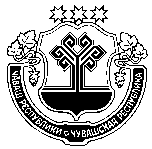 Чувашская  РеспубликаСобрание депутатов Мариинско-Посадскогомуниципального округа Р Е Ш Е Н И Е  28.09.2023 № 17/4г. Мариинский  ПосадОб оценке регулирующего воздействия проектов муниципальных нормативных правовых актов и экспертизе муниципальных нормативных правовых актов Мариинско-Посадского муниципального округа Чувашской Республики, затрагивающих вопросы осуществления предпринимательской и инвестиционной деятельностиОб оценке регулирующего воздействия проектов муниципальных нормативных правовых актов и экспертизе муниципальных нормативных правовых актов Мариинско-Посадского муниципального округа Чувашской Республики, затрагивающих вопросы осуществления предпринимательской и инвестиционной деятельности